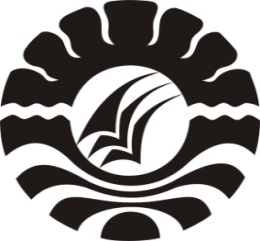 PENINGKATAN KEMAMPUAN MOTORIK HALUS ANAK MELALUI KEGIATAN BERMAIN MENGGUNAKAN MEDIA BAHAN ALAM DI TAMAN KANAK-KANAK PUSAT PAUD SERUNI KALASE’RENA KECAMATAN BONTONOMPO KABUPATEN GOWASKRIPSIDiajukan Untuk Memenuhi Persyaratan Memperoleh Gelar Sarjana Pendidikan Pada Program Studi Pendidikan GuruPendidikan Anak Usia Dini  Fakultas Ilmu Pendidikan Universitas Negeri MakassarKASMAWATINIM. 1049240032PROGRAM STUDI PENDIDIKAN GURU PENDIDIKAN ANAK USIA DINIFAKULTAS ILMU PENDIDIKANUNIVERSITAS NEGERI MAKASSAR2014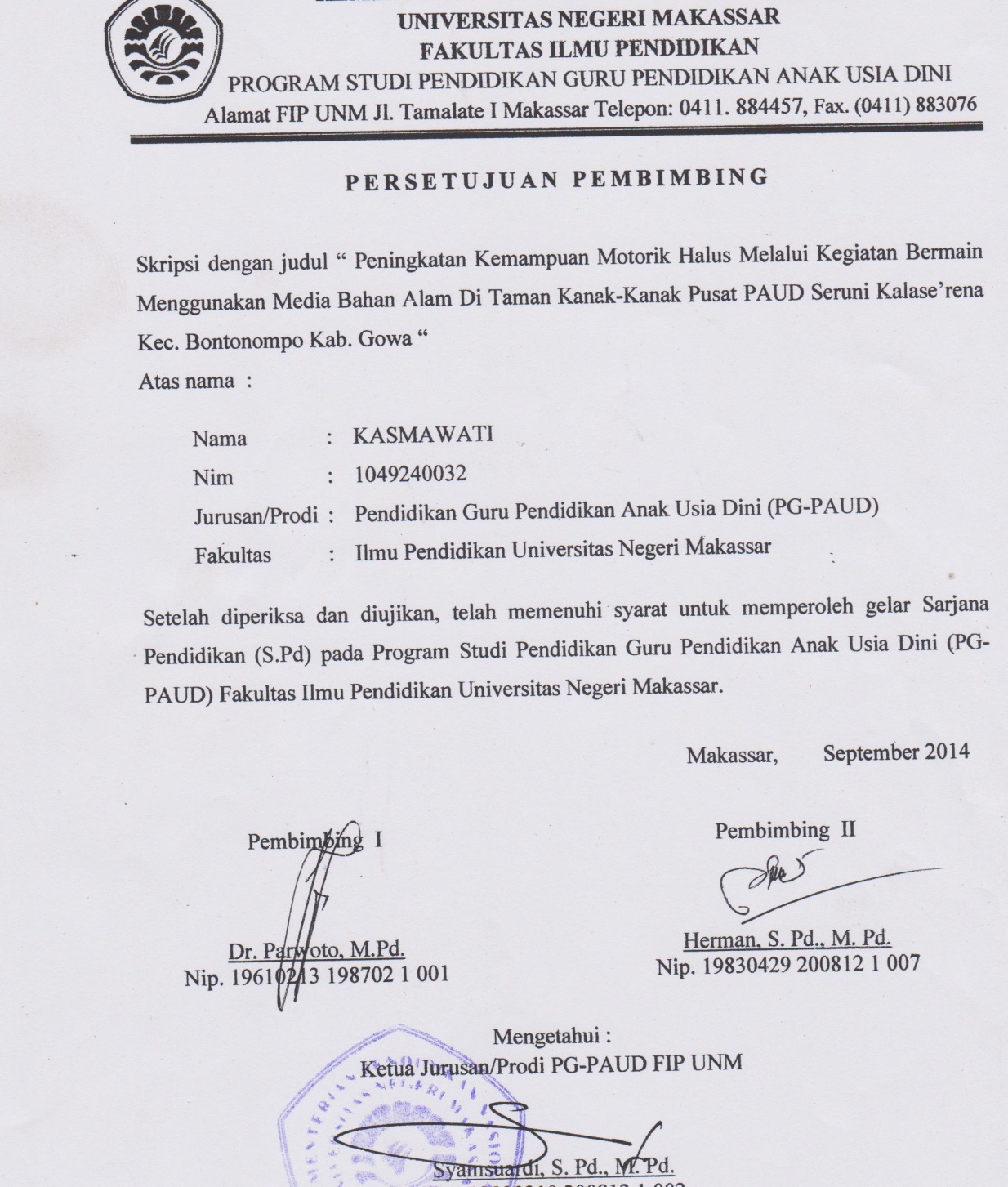 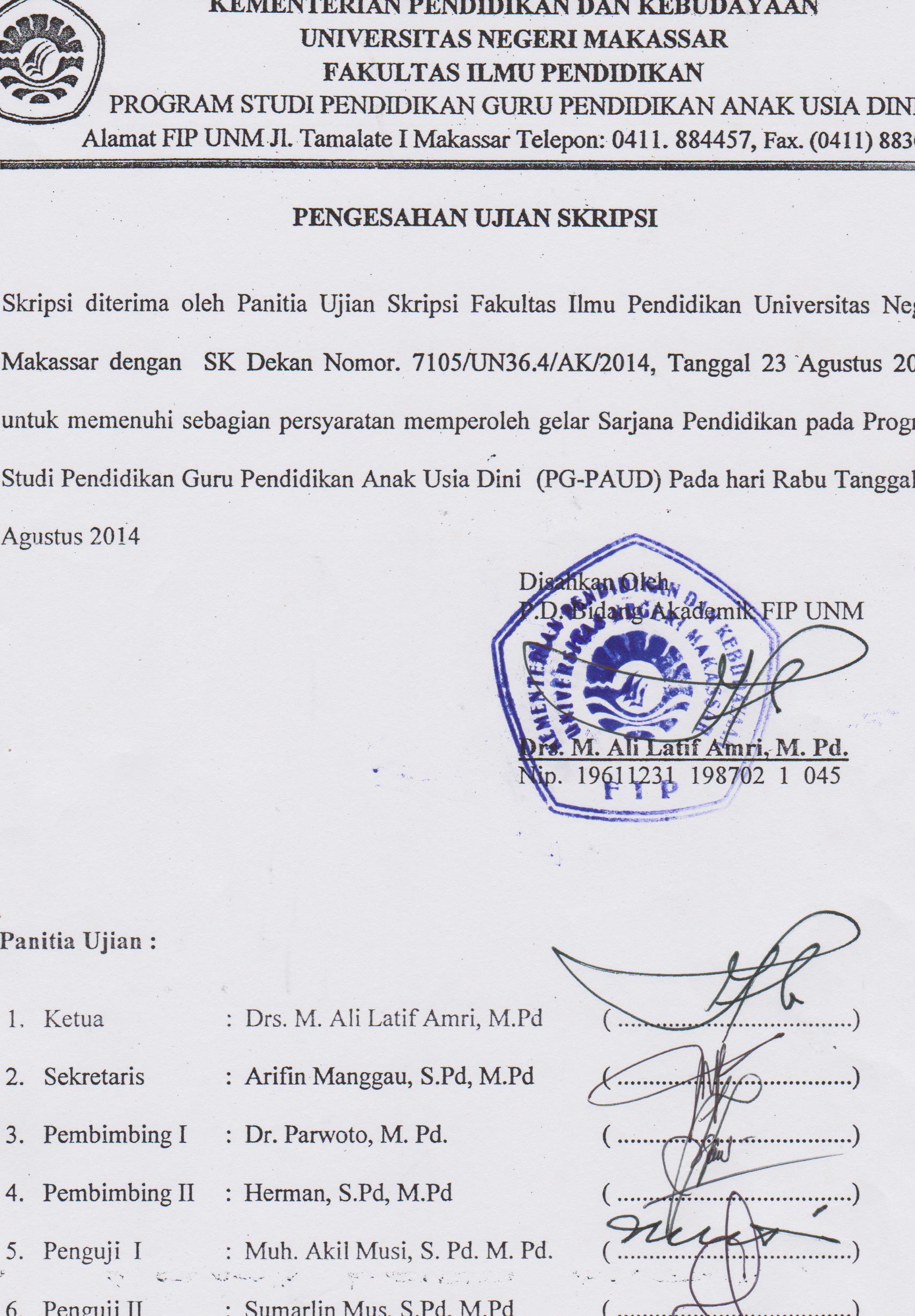 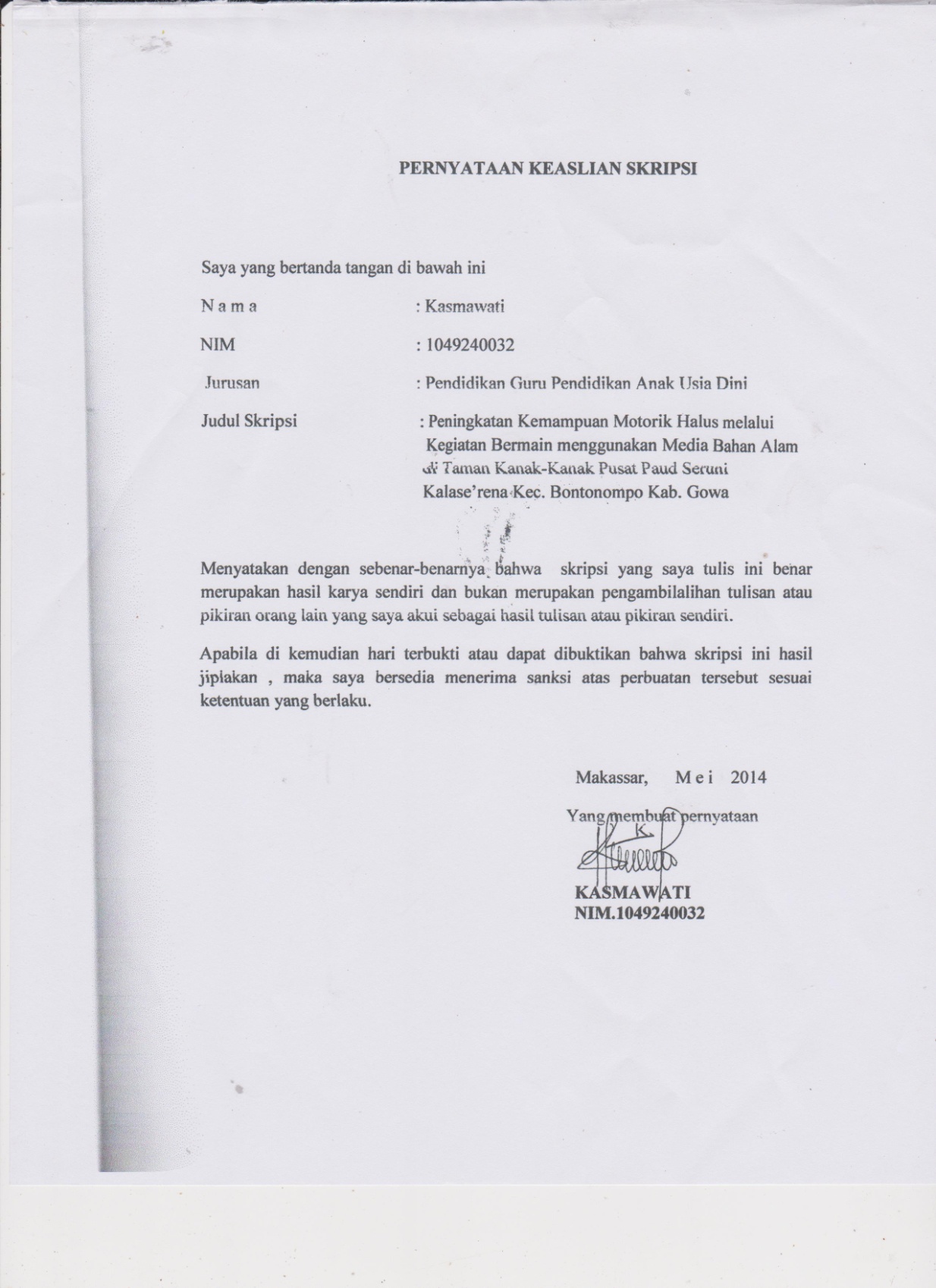 MOTTOTangan , pena dan tinta adalah senjata ampuh untuk meraih kesuksesanKesuksesan itu akan terjadi kalau ada kemauan, usaha dan do’a(Kasmawati 2014)                                 Karya ini kupersembahkan kepada ibunda, ayahanda (alm) dan suami tercinta  serta anakku, yang telah mencurahkan kasih sayangnya, memberikan motivasi dan selalu berdoa untuk keselamatan, yang selalu mencintaiku, menyayangiku sepenuh hati sehingga menjadi motivasiku untuk meraih kesuksesanABSTRAKKasmawati, 2014 Peningkatan Kemampuan Motorik Halus Melalui Kegiatan Bermain Menggunakan Media Bahan Alam di Taman Kanak-Kanak Pusat Paud Seruni Kalalse’rena Kecamatan Bontonompo Kabupaten Gowa. Skripsi dibimbing oleh Dr. Parwoto M. Pd. dan Herman, S. Pd. M.Pd. Program Studi Pendidikan Guru Pendidikan Anak Usia Dini (PG-PAUD) Fakultas Ilmu Pendidikan Universitas Negeri Makassar.Rumusan masalah dalam penelitian ini adalah bagaimanakah kegiatan bermain media bahan alam dapat meningkatkan kemampuan motorik halus anak di Taman Kanak-Kanak Pusat Paud Seruni Kalase’rena Kecamatan Bontonompo Kabupaten Gowa  Tujuan  penelitian ini adalah untuk meningkatkan kemampuan motorik halus anak melalui  melalui kegiatan bermain menggunakan media bahan alam di Taman Kanak-Kanak Pusat Paud Seruni Kalase’rena Kecamatan Bontonompo Kabupaten Gowa. Pendekatan yang digunakan dalam penelitian ini adalah pendekatan kualitatif dengan jenis penelitian adalah penelitian tindakan kelas (PTK), Fokus penelitian adalah kemampuan motorik halus dan bermain bahan alam. Subjek penelitian adalah 1 orang guru dan 15 anak kelompok B Taman Kanak-Kanak Pusat Paud Seruni Kalase’rena Kabupaten Gowa. Teknik pengumpulan data yang digunakan adalah observasi dan dokumentasi.Tehnik analisis data menggunakan analisis deskriptif kualitatif. Hasil penelitian menunjukkan bahwa ada peningkatan kemampuan motorik halus dalam kegiatan pembelajaran baik pada aktivitas mengajar guru maupun aktivitas belajar anak. Peningkatan ini dapat dilihat dari setiap siklus pembelajaran. Siklus 1 aktivitas mengajar guru  dan aktivitas belajar anak berada dalam kategori cukup yaitu rata-rata 46 %  dan pada siklus ke II kemampuan mengajar guru dan belajar anak berada dalam kategori baik yaitu rata-rata 86% . Sehingga dapat disimpulkan bahwa kegiatan bermain media bahan alam dapat meningkatkan kemampuan motorik halus anak di Taman Kanak-Kanak Pusat Paud Seruni Kalase’rena Kabupaten Gowa.PRAKATA	Puji syukur dipanjatkan kehadirat Allah SWT, karena berkat rahmat dan karunia-Nya bagi kita semua, sehingga skiripsi yang sederhana ini dapat diselesaikan sebagai tugas akhir dalam rangka penyelesaian studi pedidikan guru anak usia dini  Fakultas Ilmu Pendidikan Universitas Negeri Makassar. Skripsi ini berjudul “ Peningkatan Kemampuan Motorik Halus Melalui Kegiatan Bermain menggunakan Media Bahan Alam di Taman Kanak-Kanak Pusat Paud Seruni Kalase’rena Kecamatan Bontoompo Kabupaten Gowa.	Penulis menyadari bahwa dalam proses penulisan skripsi ini banyak mengalami kendala, berbagai macam hambatan dan tantangan yang dihadapi, namun berkat dorongan dan bimbingan serta kerjasama dari berbagai pihak dan berkah Allah SWT. Sehingga semua kendala, hambatan dan tantangan dapat diatasi. Oleh karena itu penulis menyampaikan terima kasih kepada Dr.Parwoto, M. Pd. dan Herman, S. Pd. M.Pd. masing –masing sebagai pembimbing pertama dan kedua yang tulus ikhlas meluangkan waktu memberikan petunjuk dan motivasi dalam penyusunan Skripsi ini. Selanjutnya ucapan yang sama disampaikan kepada :1.  Prof. Dr. H. Aris Munandar, M. Pd. sebagai Rektor Universitas Negeri Makassar  yang telah memberikan kesempatan kepada penulis untuk menimba ilmu di Universitas Negeri Makassar2. Prof. Dr. Ismail Tolla, M. Pd. selaku Dekan Fakultas Ilmu  Pendidikan UNM, Drs.M. Ali Latif Amri, M. Pd. selaku Pembantu Dekan I, Drs. Andi Mappincara, M.Pd. selaku Pembantu Dekan II, Dr. Muh. Faisal, M. Pd. selaku Pembantu Dekan      III  yang telah memberikan kesempatan kepada penulis untuk melaksanakan penelitian dan menyiapkan sarana dan prasarana yang dibutuhkan selama menempuh pendidikan Program S1 FIP UNM.3. Syamsuardi S. Pd. M. Pd. selaku ketua PGPAUD dan Arifin Manggau, S. Pd. M.Pd. selaku Sekretaris Program Pendidikan Guru Pendidikan Anak Usia Dini yang telah memberikan dorongan dan pengarahan dalam bidang akademik.4. Bapak dan ibu dosen khususnya Rusmayadi S. Pd. M. Pd.  serta staf administrasi pada Fakultas ilmu Pendidikan Universitas Negeri Makassar yang selama ini banyak memberikan bimbingan dan bantuannya kepada penulis sehingga dapat melaksanakan penelitian dan menyelesaikan studi dengan baik.5. Kepala Taman Kanak-Kanak Pusat Paud Seruni Kalase’rena Kecamatan Bontonompo Kabupaten Gowa yang telah memberikan dorongan dan semangat serta mengijinkan peneliti mengadakan penelitian6. Kepada semua pihak dan rekan-rekan mahasiswa/i  Fakultas Ilmu Pendidikan baik dari dalam lingkungan kampus maupun dari luar lingkungan kampus, semoga Allah SWT. Senantiasa meridhoi segala aktivitas kita.7. Akhirnya sembah sujud untuk Ibunda dan suamiku tercinta, serta anakku  tersayang yang selalu berdoa untuk kesuksesan saya dalam menuntut ilmu pengetahuan.                                 	                                                                                                              Makassar,      Juli   2014                                                                                                                                      PenulisDAFTAR ISIHALAMAN JUDUL.............................................................................................  	   iPERSETUJUAN PEMBIMBING......................................................................     iiPENGESAHAN UJIAN SKRIPSI......................................................................   iiiPERNYATAAN KEASLIAN SKRIPSI............................................................    ivMOTTO.......................................................................................................... ....   	vABSTRAK...........................................................................................................    viPRAKATA..........................................................................................................   viiDAFTAR ISI......................................................................................................     ixDAFTAR GAMBAR....................................................................................	.....     xiDAFTAR TABEL........................................................................................	.....   xiiDAFTAR LAMPIRAN................................................................................	.....  xiiiBAB I PENDAHULUANLatar Belakang Masalah...................................................................	1Rumusan Masalah............................................................................	6Tujuan Penelitian.............................................................................	6Manfaat Penelitian...........................................................................	6BAB II KAJIAN PUSTAKA KERANGKA PIKIR DAN              HIPOTESISI TINDAKANKajian Pustaka................................................................................	7Kerangka Pikir.............................................................................	...       28Hipotesis Tindakan.........................................................................        31BAB III METODE PENELITIANPendekatan dan Jenis Penelitian.....................................................        32Fokus Penelitian...........................................................................	...       32Setting Penelitian............................................................................       33Prosedur Penelitian.........................................................................       33Tehnik Pengumpulan Data.............................................................       39Tehnik Analisis Data dan Indikator Keberhasilan.........................       40BAB IV HASIL PENELITIAN DAN PEMBAHASAN.Hasil Penelitian..............................................................................    41Pembahasan...................................................................................     64BAB V KESIMPULAN DAN SARANKesimpulan...................................................................................     66Saran..............................................................................................    66DAFTAR PUSTAKA...................................................................................	     68LAMPIRAN.................................................................................................      70  	DAFTAR GAMBARTabel					Judul				          Halaman2.1			            Kerangka pikir				      303.1				Desain PTK				           	     343.2				Kategori Penilaian Hasil Belajar                          40DAFTAR TABELNo                                              Judul				HalamanTabel 4.1                Keadaan Guru TK Pusat Paud Seruni			                     42Tabel 4.2                Daftar Jumlah anak didik				         42Tabel 4.3                Hasil Observasi Kegiatan guru Siklus I Pertemuan I               46Tabel 4.4                Hasil Observasi Kegiatan Anak Siklus I Pertemuan I              48Tabel 4.5                Hasil Observasi Kegiatan Guru Siklus I Pertemuan II             49Tabel 4.6                Hasil Observasi Kegiatan Anak Siklus I Pertemuan II             51Tabel 4.7                Hasil Observasi Kegiatan Guru Siklus II Pertemuan  I            56Tabel 4.8                Hasil Observasi  Kegiatan Anak Siklus II Pertemuan I           58Tabel 4.9                Hasil Observasi Kegiatan Guru Siklus II Pertemuan II           60Tabel 4.10              Hasil Observasi Kegiatan Anak Siklus II Pertemuan II           62DAFTAR LAMPIRANLampiran				  Judul				         HalamanRencana Kegiatan Harian Siklus I Pertemuan I			70Rencana Kegiatan Harian Siklus I Pertemuan II			72Hasil Observasi Kegiatan Guru Siklus I 				74Rubrik Penilaian Kegiatan Guru					75Hasil Observasi Kegiatan Anak Siklus I 	Pertemuan I dan II	77Rubrik Penilaian Kegiatan Anak	Siklus I Pertemuan I dan II	79Rencana  Kegiatan Harian Siklus II Pertemuan I			81Rencana Kegiatan Harian Siklus II Pertemuan II			83 Hasil Observasi Kegiatan Guru Siklus II				85Rubrik Penilaian Kegiatan Guru					86Hasil Observasi Kegiatan Anak Siklus II Pertemuan I dan II	88Rubrik Penilaian Kegiatan Anak Siklus II Pertemuan I dan II     90Foto Dokumentasi							 92                                        Persuratan								 96Daftar Riwayat Hidup						100